南通大学化学化工学院文件通大院化〔2019〕11号关于调整南通大学化学化工学院学术委员会成员的通知学院各系、各教研室、实验中心：    根据学院工作需要，经学院党政联席会研究，决定对化学化工学院学术委员会成员进行调整。调整后名单如下：主  任：胡兰萍成  员：汤艳峰、陈婷婷、马海燕、姚  勇、鞠剑峰、田  澍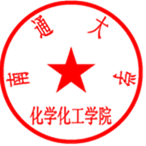 化学化工学院2019年6月1日（共印3份） 化学化工学院2019年6月1日印发